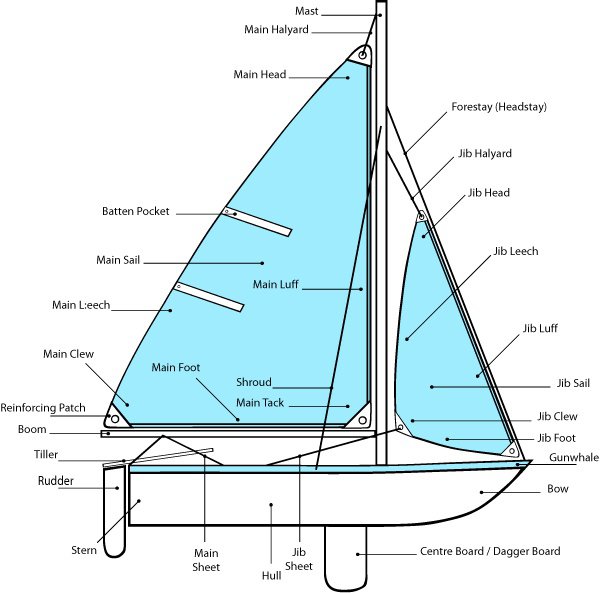  - Furling Mainsail - BENETEAU OCEANIS 378000435 DanielM0Sail LayoutNot Yet PostedM1Tack Cut Back (Aft face of Mast to center of tack Pin - A)N/AHELP M2Tack Cut Up (Top of Boom to Center of tack Pin - B)N/A HELP M3Clew Cut Up (Top of Boom to Center of Tack Pin - X)N/A HELP M4Clew type (slug, outhaul car or ring with strap)12mm Clew BlockSee Attached picture HELP M5Sunbrella clew cover for Furling Mains YES  
What color UV Protection ???Silver 382HELP M6Other OffsetsHELP M7HeadboardWebbing Loops HELP M8Leech LineYes Please send drawing of clitM9Foot LineNoM10Tack Ring TypeWebbing Loops HELP M11Tack angleFurling MainsailHELP M12Jack LineNoHELP M13Mast Bend (Luff Round)Std ConformedHELP M14Fractional Rig (Yes, No)NoHELP M15Mast - Keel or Deck Stepped?DeckM16Number of ReefsN/AHELP M17Intermediate Reefing Diamond Eyes (Yes or No)N/A HELP M18Foot Reefing Grommets (next to boom)N/AHELP M19Reefing Ring TypeN/A HELP M20Luff Length (Max Hoist - P)??? MaxMeasured 14.5Meter 14.5 -8” = 14.3 -14.2 Does this sound reasonable to you? 

(Net Finished size day of Delivery)HELP M21Foot Length (Max Foot - E)??? Max3.75 Meter foot of old sail set for normal sailing position 

(Net Finished size day of Delivery) HELP M22 Leech Length (straight line head to clew)SailmakerHELP M23Bimini to Clear (yes or no)HELPM24Foot RoundSailmakerM25Aspect RatioSailmakerHELPM26Vessel Backstay MeasurementN/A HELP M27Luff Slides (Part Number)??? optional material? HELP M28Foot Slides (Part Number)??? or Loose Footed It’s a furling, no slidersHELP M29Roach TypeSailmakerHELP M30Roach FactorSailmaker HELP M31MGMSailmakerHELP M32MGUSailmakerHELP M33Batten Type (Partial or Full)N/AHELP M34Include BattensN/A M35Install Nylon Batten HoldersN/AHELP M36Intermediate SlidersN/AHELP M37Cloth Weight8.88oz Challenge FASTNETM38Cut TypeCrossM39Sail AreaSailmakerM40CunninghamNoHELP M41TelltailsYesHELP M42Triple StitchYesM43Sail Logo and Color(red, blue or black)No HELP M44Sail Logo ArtworkN/AM45Sail Numbers and ColorNoHELP M46Draft Stripe and Color(red, blue or black)Yes (Color?)RedHELP M47Overhead Leech LineNoM48Specialty SailNoHELPM49Boom CoverNoHELPM50Lazy BagNoHELP - Headsail - BENETEAU OCEANIS 378000435 DanielH0Sail LayoutNot Yet PostedH1Size of Headsail (110, 135, 150 etc.)"105HELP H2Luff Length, Max Hoist, B measurementWe measured the head sail extrusion rail length from top to bottom = 13.9 meter ??? webbing loop tip to webbing loop tip (Max)

(Net Finished size day of delivery)HELP H3Leech LengthsailmakerHELP H4Foot LengthsailmakerHELP H5Tack and Head FittingsWebbing LoopsH6Clew Type (Press ring or 0-Ring)??? see attached picture HELP H7Leech LineYesH8Reefs for Hank on Sail (specify Qty of tiedowns)No Manual ReefsH9Foot LineYesH10Track 1 (Tack to Genoa Track Beginning)??? 4.58 mHELP H11Track 2 (Tack to Genoa Track Ending)??? 5.98 mHELP H12Vessel "I" Measurement13.97mHELP H13Vessel "J" Measurement4.57mHELP H14Calculated Forestay LengthSailmakerH15ReefN/A  Should be marked on sail (3 dots) H16LPSailmakerHELP H17Color of Suncover??? Silver HELP H18Side of Sail for Suncover (port or Stbd)??? StbdH19Luff Tape Size (such as #6)??? see pictures – the final luff size looks as  5 mmI was not able to use a drill bit HELP H20Furler ManufacturerPROFURL see pictureH21Foam LuffYESHELP H22Cut TypeCrossH23Sail AreaSailmakerH24TelltailsYesHELP H25Telltail WindowNoH26Triple StitchYESH27LogoNoHELPH28Cloth WeightH29Sail Numbers and Color (red, blue or black)NoHELP H30Sheeting Stripe (red, blue, black)NoHELP H31Draft Stripe Color  (red, blue or black)Yes (color ?)RedHELP H32Clew Height off DecksailmakerHELP H33Tack Height off Deck??? 43 cmHELP H34Luff tape starts ??? up from Tack??? 50 cmHELPH35Specialty SailNoHELPCustomer Note: All details we can check as sailmakers are based on accurate vessel I and J MeasurementsHELP